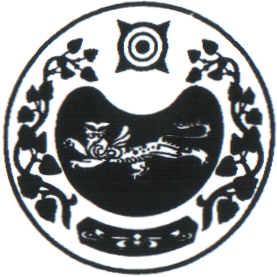 ПОСТАНОВЛЕНИЕот 27.12.2022 г.                                                                                                         № 100-п						аал ЧарковОб аннулировании адреса  объектов адресации из Федеральнойинформационной адресной системы             В связи с упорядочением нумерации объектов недвижимости в аале Чарков, в соответствии с постановлением администрации Усть-Абаканского района  от 15.10.2002 года № 67-П «Об утверждении Примерного положения о порядке присвоения,  изменения, аннулирования и регистрация адресов объектов недвижимости на территории Республики Хакасия», Администрация Чарковского  сельсоветаПОСТАНОВЛЯЕТ:      	Аннулировать из Федеральной информационной адресной системы следующие объекты адресации: 1. Российская Федерация, Республика Хакасия, Усть-Абаканский муниципальный район, сельское поселение Чарковский  сельсовет, аал Чарков, тип территория, рудник «Майский», ул. Ремонтно-механические мастерские, здание 1.Глава  Чарковского  сельсовета                                               А.А. АлексеенкоРОССИЯ ФЕДЕРАЦИЯЗЫХАКАС РЕСПУБЛИКАЗЫАFБАН ПИЛТIРI АЙМАFЫЧАРКОВ ААЛНЫН ЧОБIАДМИНИСТРАЦИЯЗЫ